Al Direttore S.G.A. I.c.“Masaccio”San Giovanni V.no (Ar) Oggetto: Domanda di permesso personale A.T.A. per RECUPERO Il/La sottoscritto/a                                                                                      , in qualità di ATA a tempo determinato/indeterminato in servizio nell’I.C. Masaccio nella scuola                                   CHIEDE:un permesso di n.ore  	dalle  	alle  	del giorno	per recupero ore già effettuate.San Giovanni Valdarno,		Firma  	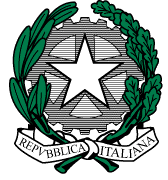 ISTITUTO COMPRENSIVO STATALE "MASACCIO"- ARIC827001 -Viale Gramsci, 57 - 52027  SAN GIOVANNI VALDARNO  (AR)Tel. 0559126120www.icmasaccio.edu.it p.e.o. aric827001@istruzione.gov.it -  p.e.c. aric827001@pec.istruzione.it c.f. 81003770518 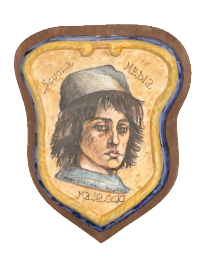 